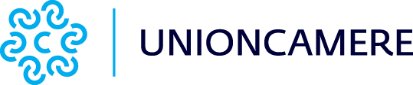 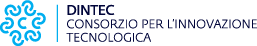 Comunicato stampaAl via da Salerno il 1° PID Study Tour


Salerno, 19 settembre 2023 – La manifestazione Agrifood Future sarà il momento di lancio del 1° PID Study Tour, percorso formativo esperienziale e di coprogettazione che vedrà coinvolto il personale degli uffici dei Punti Impresa Digitale delle Camera di commercio. 

Lanciata nel 2017 nell’ambito del Piano Nazionale Industria 4.0, la rete dei PID ha supportato oltre 560 mila imprese nella transizione digitale offrendo un’ampia gamma di servizi che vanno dalle attività info formative (oltre 345 mila partecipanti), alla valutazione della maturità digitale di imprese e lavoratori (oltre 60 mila assessment di imprese e oltre 13 mila assessment di lavoratori), fino a percorsi di accompagnamento alla digitalizzazione (oltre 8mila imprese facilitate in percorsi di mentoring e orientamento) dei processi e l’erogazione di risorse per finanziare la transizione digitale (fino ad oggi sono stati erogati oltre 122 milioni di contributi per progetti di transizione digitale).
Il PID Study tour rappresenta un momento di formazione del personale dei PID nell’ottica favorire un servizio sempre più qualificato e di utilità per le imprese; rappresenterà anche un momento di collaborazione all’interno della rete per favorire il networking e lo scambio di best practices. Il tour, che a Salerno vede la sua prima tappa, prevederà altri appuntamenti su tutto il territorio nazionale, sempre promossi dalle Camere di commercio e con il coinvolgimento di attori locali dell’innovazione – da Centri di ricerca alle Università ai poli tecnologici e demo center – e saranno declinati sulle tecnologie digitali o sulle filiere produttive più rappresentative del made in Italy, partendo da quella agroalimentare promossa dalla Camera di commercio di Salerno.
In questo modo il Sistema Camerale attraverso la rete dei PID vuole offrire un contributo concreto alla transizione digitale delle imprese offrendo servizi qualificati e competenze professionali aggiornate alle nuove sfide di digitalizzazione e sostenibilità che il mercato richiede.